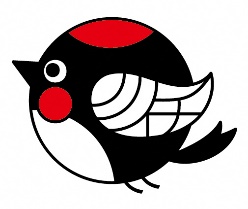 １　団体名をお聞かせください　　（　　　　　　　　　　　　　　　　　　　　　　　　　　　　）２　団体の連携実績を教えてください（R3～4年度活動実績より。複数回答可）　自治体関連団体（市役所各部署、または市観光物産協会や市文化協会など関連団体・組織を含む）　野々市市に登録のある市民活動団体　その他団体（法人企業、NPO法人、任意団体など）　特に連携の実績はない３　２の具体的な名称を教えてください（もしあれば）４　今年度、市民活動団体学習会を開催予定です。団体の皆さまにそれぞれ講師となっていただき、長所を共有できるような会を計画しております。聞きたいこと、教えられることを教えてください。（聞きたいこと）（教えられること）５　その他、ご意見やご要望がございましたらお聞かせください。ご協力ありがとうございました。申請書などの他の更新用書類と一緒にご提出ください。